Центр профессионального менеджментаАКАДЕМИЯ БИЗНЕСА                                                                                 «УТВЕРЖДЕНО»Приказом генерального директораООО ЦПМ «Академия Бизнеса»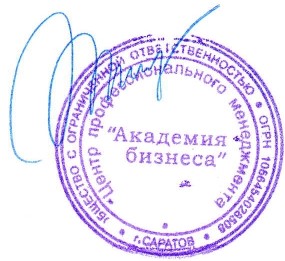 от 11 января 2017г. Л.А. Тягунова__________________УЧЕБНЫЙ ПЛАН «Бурение нефтяных и газовых скважин»       Курс профессиональной переподготовки «Бурение нефтяных и газовых скважин» полностью соответствует требованиям профессионального стандарта и направлен на получение слушателями новых компетенций, необходимых для ведения профессиональной деятельности в сфере нефтегазового дела.Категория слушателей: Лица, имеющие среднее/высшее профессиональное образование, неоконченное высшее образование, студенты последнего курса колледжей, техникумов, ВУЗов (в этом случае документ о профессиональной подготовке будет выдан вместе с основным дипломом)Рекомендуемый срок обучения: 580 часовФорма обучения: Заочная (с применением дистанционных образовательных технологий)Продолжительность обучения: 4 месяцаДокумент об образовании: Диплом о профессиональной переподготовке Учебно-тематический план по программе профессиональной переподготовки:№ТемаВсегоак.часов1.Модуль 1. Общепрофессиональные дисциплины1051.1Инженерная геология351.2Инженерная геодезия331.3Промышленная безопасность и охрана труда в нефтегазовой отрасли372.Модуль 2. Специальные дисциплины4692.1Менеджмент и экономика предприятий нефтегазовой отрасли342.2Эксплуатация и монтаж бурового оборудования322.3Эксплуатация и разработка газовых, нефтяных и газоконденсатных месторождений312.4Бурение газовых и нефтяных скважин392.5Гидроаэромеханика при креплении и бурении скважин302.6Проведение подземного и капитального ремонта скважин нефти и газа312.7Освоение и испытание нефтяных и газовых скважин322.8Геофизические методы исследования газовых и нефтяных скважин332.9Механика горных пород362.10Физико-химические методы борьбы с осложнениями, возникающими при бурении нефтяных и газовых скважин322.11Заканчивание скважин352.12Аварии и осложнения, которые могут иметь место при бурении газовых и нефтяных скважин362.13Буровые тампонажные и промывочные растворы332.14Основы автоматизации технологических процессов нефтегазового производства353.Экзамен (тестирование)6Итого часов:580